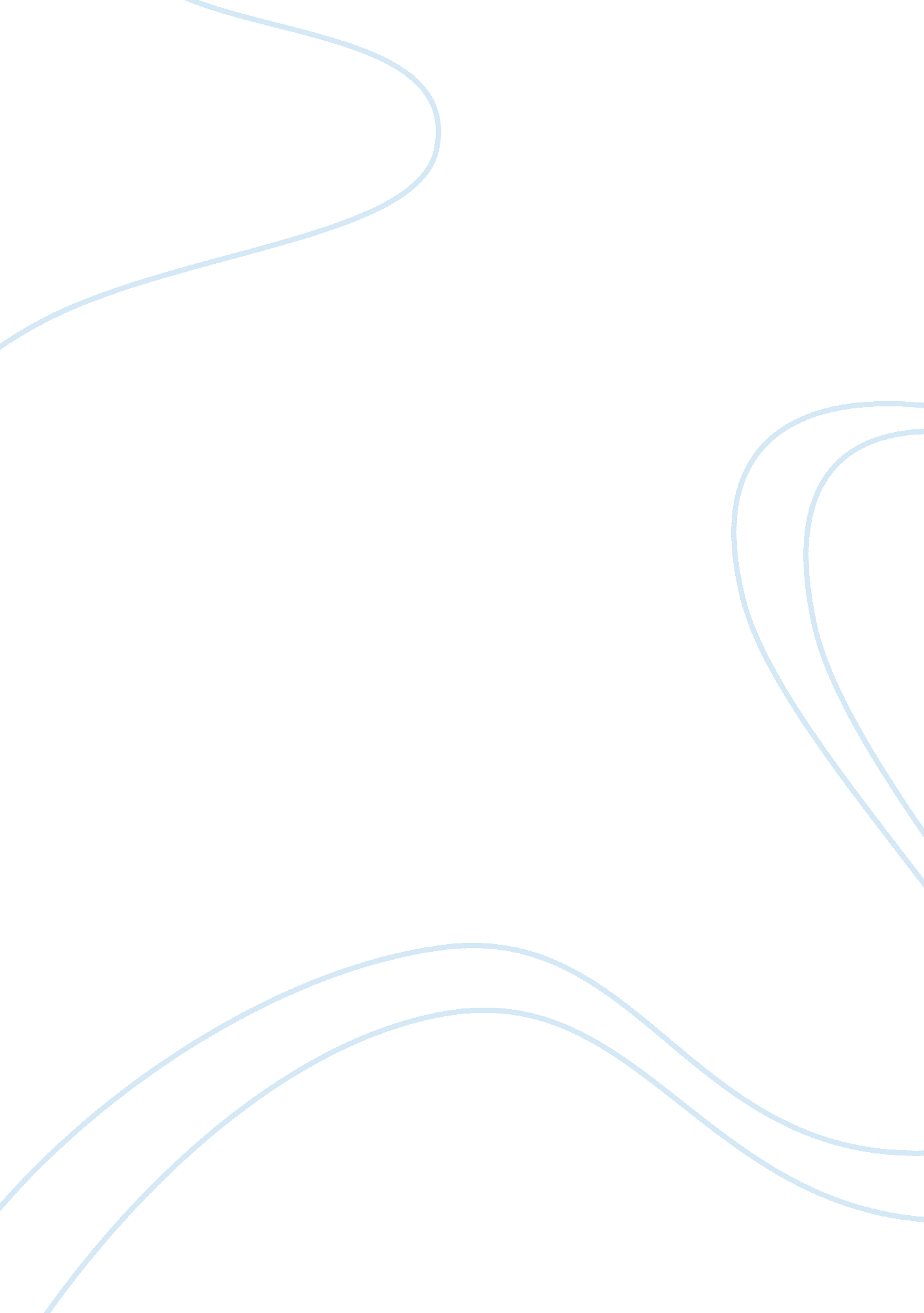 Comparison of australia and india in water sustainabilityEnvironment, Water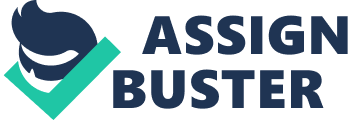 The principle contrasts in Australia and India is the absence of assets in India and thickness of population is substantially higher when contrasted with Australia. Despite the fact that India has a testing monetary circumstance and immense interest for the water and power they stepped up with regards to the support of sustainability to participate in decreasing the world’s climatic change demand for the water and electricity they took the initiative for the sustainability energy to take part in reducing the world’s climatic change. Even though Australia is 3rd largest in consuming energy they are aware of their situation and started implementing programs like solar panel. Australia should take Cochin airport as an example and implement this in there busy airports. Water Sustainability Water Sustainability in Australia For Australia, it is one of the wellsprings of vitality, as Australians depend on water as contribution for every single modern part. The accessibility of water decides the country’s use of water for modern, agribusiness and residential. In the ebb and flow situation, we can see that because of low yearly precipitation, there has been a deficiency of water causing variances in water supply. Primary driver for low water supply is populace, particularly in beach front created regions, this has significantly lessened the water source. Government regulations: The essential objective of Department of Agriculture and water assets, is to enhance maintainability of water, by using utilization of water assets. Australia, as we probably am aware is confronting real test in keeping up balance water supply. Intergovernmental agreement on a national water initiative is an activity begun by the Australian Government to enhance the water supply of Australia. Improving the 1994 COAG water change framework, this will bring about expanding the proficiency of Australia’s water utilization. Expanding exchange identified with water rights. Better administration with respect to urban water requests. Better water cost in order to build water stockpiling and supply. Research innovation for saving water The flow explore for development with respect to water manageability is required for sparing water and its supply. For this, our first target is to include individuals and establishments that take unmistakable fascination. The exploration comprises of creating Blueprint for Regional Water Productivity in Australia, it has been fruitful in tending to the water supportability issue and pulled in part of speculators and key partners. The highlights of this program: Conduct workshops to investigate the water emergency. Water Markets. River control framework. Australia can take in a great deal from India and actualize this program in Australia nation, as there are part of financial specialists and partners who will support. Activities by private sectors Private segments assume vital job in water supportability. Australia is in lead as private areas take enthusiasm for this issue, as Australia has just begun activities, for example, intergovernmental concession to the National Water Initiative. It won’t be troublesome for Australia, as private speculators have just begun in supporting the program. A portion of the Non-Government have effectively occurred which include: WaterAid, Global Water Challenge, Global Water these work close by with NGOs, private areas. Exemplar projects Australia’s current water demand for past decade is in the range of 14000GL to 24000GL per year, with slight variation depending on annual rainfall. One of the best projects for water sustainability is the grow green principles, which is used to control water prices in face of great adversity. This has already helped a lot, for example: Sydney has changed from three-part tariff to a single volumetric price. It resulted to reducing burden on water supply and storage during critical season. Water Sustainability in India India is considered as one of the water-focused on nations, the reason is that individuals utilize more than its supply, which prompts water supply emergency. The primary explanation behind this issue is increment of urbanization and increment of mechanical parts in different spots. To balance this issue, India is following new water administration framework which incorporate water-based biological system, overseeing and changing supply of water proficiently. Government regulations With the present water emergency, India had modified a strategy called The National Water Policy in the year 2002, the arrangement was made in the year 1987. As of now these are the highlights of this approach: Dealing with dry spell and deficiency of water supply. Implementation of Watershed advancement. Reinforce re-utilize water and enhance water quality. Research innovation for saving water Because of high populace, water supply has definitely decreased as a result of water system reason, absence of appropriate administration, poor Government association. Be that as it may, there has been change because of presentation of PMKSY (Pradhan Mantri Krishi Sinchayee Yojana). Activities by private sectors India has just begun with the activity, its fundamental issue is pulling in speculators as Government just offer 45% to water emergency and populace of India is high, it ought to gain from Australia how to draw in financial specialists and lead universal gatherings to address this issue. Exemplar projects The most exemplar project of India would be the rejuvenation of river Ganga, which is regarded as holy river in India. The Ganga is home to 450 million people and covers more than the quarter of India’s area. It is one of the primary supplies to farmers and industrial sectors. So, its rejuvenation is necessary, for this almost 620 Water User Association have joined forces, an integrated management has been formed by Rajasthan, Corporate Social have taken up responsibilities. To conclude, Australia can learn from India, on how to implement rejuvenation of river bodies, as this is one of the primary sources of water and needs to be replenish. Also, Australia has potential investors who will happily sponsor the project as they are much aware and take water sustainability seriously. The best way for Australia to incorporate this project would to first start, international meets with India, have bilateral talks about water sustainability. If both the countries help each other out, then for sure the future generation will have a bright future in regard to water supply and a sustainable system. 